PLAN DE APOYO PERIODO 3.ÁREA CIENCIAS NATURALES. GRADO: _______________________NOMBRES: _______________________________________________________FECHA: __________________________________________________________Explique cada una de los siguientes conceptos:Estados de la materia: sólido-líquido-gaseosoPropiedades de la materiaCambios de la materiaRecorte y pegue ejemplos de cada uno de los estados de la materiaExplique qué es una mezcla y cuáles son las clases de mezclas. Explique con ejemplos y dibuje.Separar las mezclas no es tan sencillo como mezclar; hay varias técnicas	para separar los componentes de una mezcla. Di cuáles son, representa con ejemplos.Represente con ejemplos que son sustancias puras y sustancias compuestas.En la siguiente sopa de letras encontrará palabras relacionadas con la materia.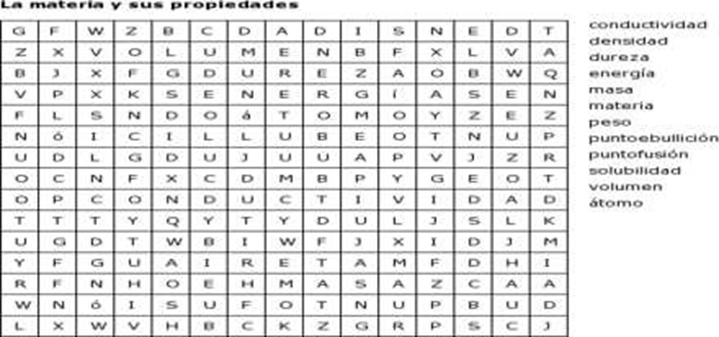 Busque el significado de las siguientes palabras: Conductividad, densidad, dureza, energía, solubilidad, punto de ebullición, punto de fusión, átomoExplique que son las tres Rs y dibuje ejemplos de cada una.